入学・進級　おめでとうございます  感染症拡大防止など配慮することがたくさんあるなか、無事入学式を終えました。その入学式では66名の新１年生を迎え、４31名での令和２年度のはじまりです。　本年も、児童の健やかな成長のために、職員一丸となって全力で指導にあたりますので、どうか保護者のみなさまや地域のみなさまのご理解とご協力をどうぞよろしくお願いいたします。登校日について感染拡大防止を考慮して、各クラスをAチームBチームに分けて、分散した形で登校日を設定します。ABについては、各担任から連絡しています。確認ください。Aチーム　4月16日(木)、23日(木)、30日(木)Bチーム4月17日(金)、24日(金)、5月1日(金)※8時10分から8時20分の間に登校してください。運動場では、遊べません。最終下校時間は、10時です。感染症防止に向けての取り組み教室の机をそれぞれ少し離して授業を行いますすべての窓を開けて教室で活動します教職員は、原則としてマスク着用で授業を行います。手洗いなどの指導を繰り返します個人情報の取り扱いについて学校では、さまざまな個人情報を取り扱っています。その中で、・学校からの通信に子どもの名前や写真を掲載する・子どもたちの活動のようすを、テレビで放映したり、ホームページに掲載したりする・科学作品展や作文コンテストに学校から応募する（優秀な作品は新聞に掲載される場合もあります、また、科学作品や作文を先生が修正して応募することもあります）・名前のシール等の発注や、子どもの見守り隊などの団体に名前などを伝えるなどがあります。学校としてみなさまの個人情報は適切に取り扱いますので、上記のような取り扱いに関してご了解をお願いいたします。このような取り扱いにご了解をいただけない場合やご不明な点がございましたら、ご遠慮なくお申し出ください。職員を紹介します教職員の異動がありましたので、お知らせいたします。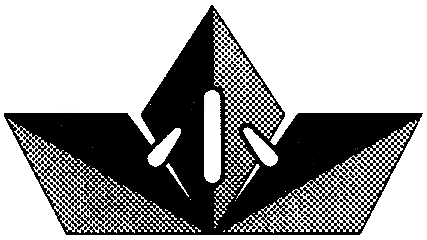 令和２年４月８日４月号ＮＯ.１春木小学校園だより校長田中　裕雄教頭田所　広行首席宮口　宣博１年１組中西　有津奈１年２組有馬　和秀２年１組宇土　悟視２年２組青木　圭子３年１組米地　葉介３年２組花房　清百４年１組奥田　亘４年２組東　博衣5年1組尾島　友美５年2組野口　将慶6年１組長谷川聡子６年２組河合　友美６年３組小西　将太たけのこ１清水　陽子たけのこ２藤原　和弓たけのこ３山本　太郎たけのこ4濱﨑　　博たけのこ5　　千住　真奈美少人数和田　尚子音楽尾道　幸司家庭科中西　惠子養護教諭荒木　智子栄養教諭楠本　加織特支介助員斎藤　葉子事務職員植田  　篤校務員中村　  渉図書館ｺｰﾃﾞｨﾈｰﾀｰ中井千奈美日本語指導野口　礼子ｽｸ-ﾙｶｳﾝｾﾗ-二口　祐美子ｽｸ-ﾙｿ-ｼｬﾙﾜ-ｶ中山　美和幼稚園主任石田　渚幼稚園担任渋谷　弥加補助員田邉　祐加補助員高野　洋子介助員（短）野村　昌子退職・転出した教職員退職・転出した教職員転入した教職員転入した教職員転入した教職員片岡　永子退職尾島　友美新条小学校より新条小学校より田邊真美子退職奥田　亘東葛城小学校より東葛城小学校より小川　哲平光明小学校へ花房　清百新規新規杉本　春美大宮幼稚園へ(教頭)石田　渚修斉幼稚園より修斉幼稚園より花岡　麻衣子岸城幼稚園へ野村　昌子新規新規